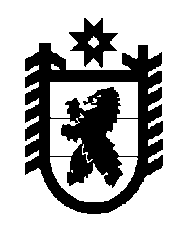 Российская Федерация Республика Карелия    РАСПОРЯЖЕНИЕГЛАВЫ РЕСПУБЛИКИ КАРЕЛИЯВ соответствии с подпунктом 3 пункта 2 статьи 39.6 Земельного кодекса Российской Федерации:1. Предоставить акционерному обществу «Карелстроймеханизация» без проведения торгов 2 земельных участка, находящихся в государственной собственности Республики Карелия, для размещения объекта социально-культурного назначения «Детское дошкольное учреждение на 300 мест в г. Петрозаводск, ул. Боровая», соответствующего критериям, установленным Законом Республики Карелия от 16 июля 2015 года № 1921-ЗРК «О некоторых вопросах реализации в Республике Карелия подпункта 3 пункта 2 статьи 39.6 Земельного кодекса Российской Федерации».   2. Государственному комитету Республики Карелия по управлению государственным имуществом и организации закупок заключить с акционерным обществом «Карелстроймеханизация» договор аренды земельных участков для размещения объекта социально-культурного назначения,  указанного в п. 1 настоящего распоряжения.Исполняющий обязанностиГлавы Республики Карелия                                                         О.Ю. Громовг. Петрозаводск14 августа 2015 года № 278-р